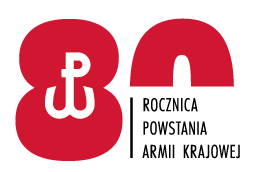 Gdynia, ….. czerwca 2022 r.Numer Sprawy: 10/III/R/2022ZAPROSZENIE DO ZŁOŻENIA OFERTYRejonowy Zarząd Infrastruktury w Gdyni z siedzibą przy ul. Jana 
z Kolna 8b w Gdyni, zaprasza do złożenia oferty w postępowaniu 
o udzielenie zamówienia pn. Przeprowadzenie kontroli okresowej, o której mowa 
w art. 62 ust. 1 pkt 1 oraz pkt 2 ustawy Prawo budowlane budowli hydrotechnicznych oraz związanych z nimi obiektów liniowych i urządzeń budowlanych, pomiar skuteczności ochrony katodowej i badania instalacji elektrycznych w Porcie Wojennym Gdynia, w Ośrodku Szkolenia Żeglarskiego w Gdyni, w Punkcie Bazowania Hel i Gdańsku Westerplatte.	Ofertę wraz z  żądanymi w ust. 14 Warunków zamówienia dokumentami należy sporządzić w formie/postaci elektronicznej do dnia 22.06.2022 r. do godz. 10:30 i przesłać jako załącznik za pośrednictwem formularza do złożenia oferty zamieszczonego na Platformie zakupowej Rejonowego Zarządu Infrastruktury 
w Gdyni dostępnej pod adresem: platformazakupowa.pl/pn/rzi_gdynia
Sposób składania oferty został opisany w Instrukcji dla wykonawców „Składanie ofert w postępowaniu poniżej progu – zapytanie ofertowe” dostępnej pod adresem platformazakupowa.pl/strona/45-instrukcje.Szczegóły dotyczące zamówienia zostały opisane w Warunkach zamówienia 
– załącznik nr 2 do zaproszenia, Opisie przedmiotu zamówienia – załącznik nr 3 oraz Projekcie umowy – załącznik nr 4 do zaproszenia.Załączniki:Formularz ofertowy – załącznik nr 1Warunki zamówienia – załącznik nr 2Opis przedmiotu zamówienia – załącznik nr 3Projekt umowy – załącznik nr 4Wykaz osób – załącznik nr 5Wykaz usług – załącznik nr 6Oświadczenie o akredytowanym systemie – załącznik nr 7Klauzula informacyjna RODO – załącznik nr 8SZEF ZARZĄDUpłk Tomasz CZYREKJustyna SZOSTAK (tel. 261-266-142)10.06.2022 r., T. 273